Эссе на тему: «Мой и Ванин  логопедический секретик»     Главное в моей профессии – это творческий подход к решению проблем ребенка. Очень важно не забыть, что ребенок – это ребенок, который должен играть при и в любой ситуации.      В работе встречаются препятствия, различной степени сложности, будь то, чистая физиология, такая как слабость мышц языка ребенка, или непонимание родителей, которые считают, что раз ты специалист, то мы можем решить все проблемы одним волшебным словом… есть такие проблемы  как  нежелание ребёнка заниматься ….       В своей работе я ставлю не только звуки. Постановка звуков – это наиболее очевидная, заметная для окружающих часть моей работы. На фронтальных занятиях, присутствует  23 ребёнка, работаю  над развитием речи.  Это и звуковая сторона, и лексика (словарный запас), и грамматика (правильное употребление слов в речи, словообразование и словоизменение), и просодика (интонация, дикция), а так же очень много других мелочей, которые в итоге образуют целостную картину чистой речи ребенка.    Мой опыт работы 5 лет, а в педагогике 23 года. И в этом году столкнулась с такой ситуацией. В детском саду, в старшей группе есть ребёнок, с которым мне трудно было найти контакт. Нежелание заниматься это было его «кредо». Каждый раз на индивидуальные занятия, мне приходилось можно сказать «ползать» возле него на ковре, в то время когда он играл с  машинками которые не составляли труда катать их. А я звала на занятия где нужно делать, что ему дается с большим трудом. А в частности ставили звук «Ш».     Звук давался тяжело, интереса нет, и вдруг мне пришла идея, поиграть со звуком который у него уже есть, а в частности со звуком  «Л». А  в это время игру дополняли  артикуляционной гимнастикой  для шипящих.   С собой брал кота батона, которого приносил из дома. Украшали его предметами. Катали кораблик по столу и «лычали», перевозили фигурки с одного берега на другой. А у ребёнка, восторг, что он «лычит», говорит слоги «ЛА-ЛЫ-ЛО..», слова «Лопата, лавка, лыжи…». И главное, тоже без труда.   Ваня играет, звук «автоматизирует», который у него есть, на каждое  занятие идёт уверенно, без труда произносит» Л». Самооценка повышена, справляется с заданиями логопеда..   Ваня стал не только с желанием ходить на занятия, а сам просится «Возьмите меня». А мы  на каждом занятие, того не замечая, выполняем упражнения и продолжаем подготавливать артикуляционный аппарат к постановке звука «Ш». 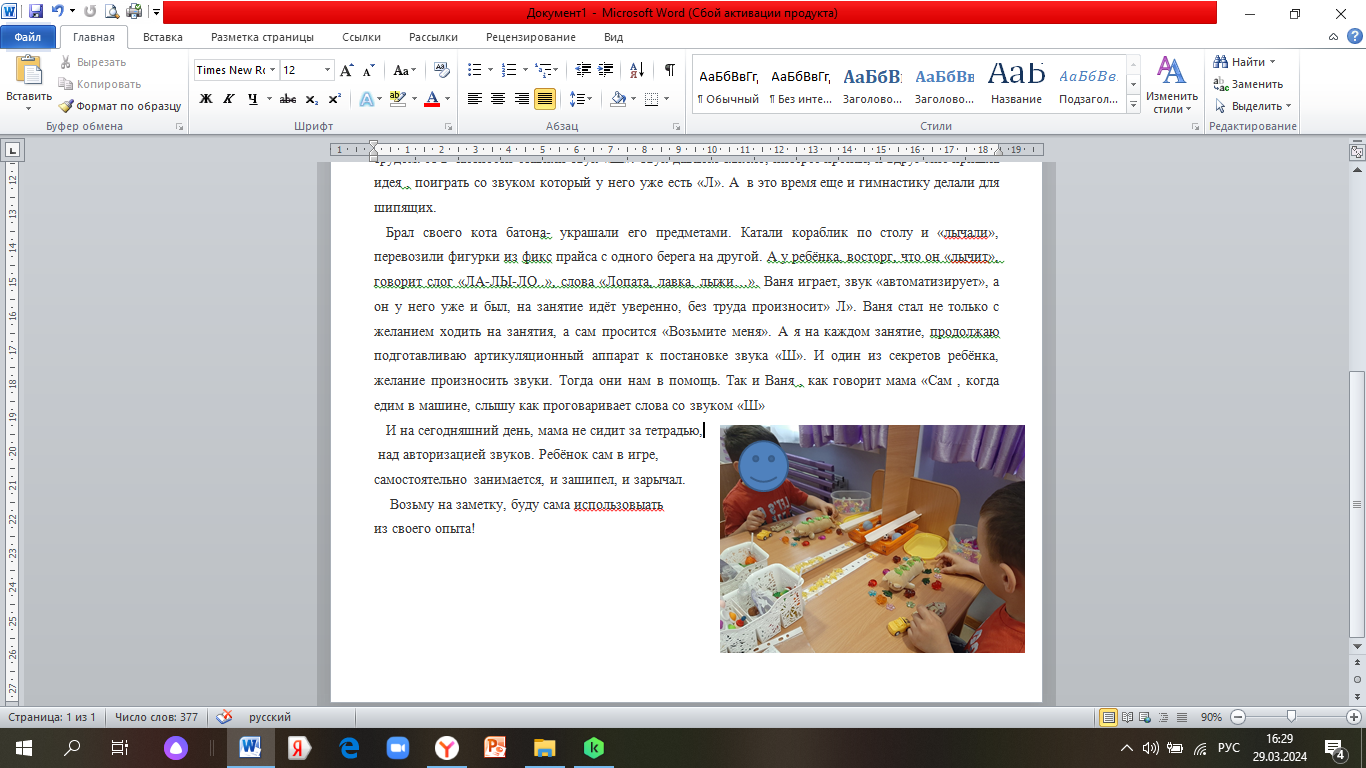   И ещё один из секретов ребёнка, желание произносить эти трудные звуки. Мама Вани как то поделилась: «Сам , когда едим в машине, слышу как проговаривает слова со звуком «Ш».  И на сегодняшний день, мама не сидит за тетрадью, над авторизацией звуков. Ребёнок сам в игре, самостоятельно занимается.  Зашипел, зарычал. Возьму  сама себе на заметку, случай с Ваней !